REIST WILDLIFE SANCTUARY SURVEY 2019:Spencer Barrett, Anna Kuhne, and Kelsey Stevens Introduction: : In June of 2019, the Terrestrial Invasive Species Coordinator, Spencer Barrett, worked with two interns, from Siena College, to look for early detection invasive species throughout the Capital-Mohawk PRISM.  The Siena interns, Anna Kuhne and Kelsey Stevens, focused on terrestrial invasive plant surveys at highly susceptible and valuable habitats throughout the PRISM region. The following is an abridged summary of some of the findings of the survey throughout Rockwood State Forest.  The PRISM works throughout 11 counties around the capital region to detect, prevent, and control invasive species.Project Description: Surveying and scouting for terrestrial invasive plants found on the trailsDates: June 18th, 2019Participants: Capital Mohawk Prism, Cornell Cooperative Extension, and NYS DECPoint of Contact: Hudson-Mohawk Bird ClubCounty: Schenectady CountyLocations and Species Identified:(Hudson-Mohawk Bird Club): Scouting was done on the trails of the Reist Wildlife Sanctuary which started at the trails adjacent to Schaefer House. Invasive Species Present at the Reist Wildlife Sanctuary:Native Community Types: Hardwood ForestRecommendations for the Future: Further scouting, mapping, and prioritization of terrestrial invasive plant species done at this site to determine species that may be most harmful to native species in the surrounding areas.Figure 1: Map of area surveyed immediately within or around Reist Wildlife Sanctuary. Terrestrial plant records were reviewed and confirmed and show in green and forest pest records are shown in pink as unconfirmed species.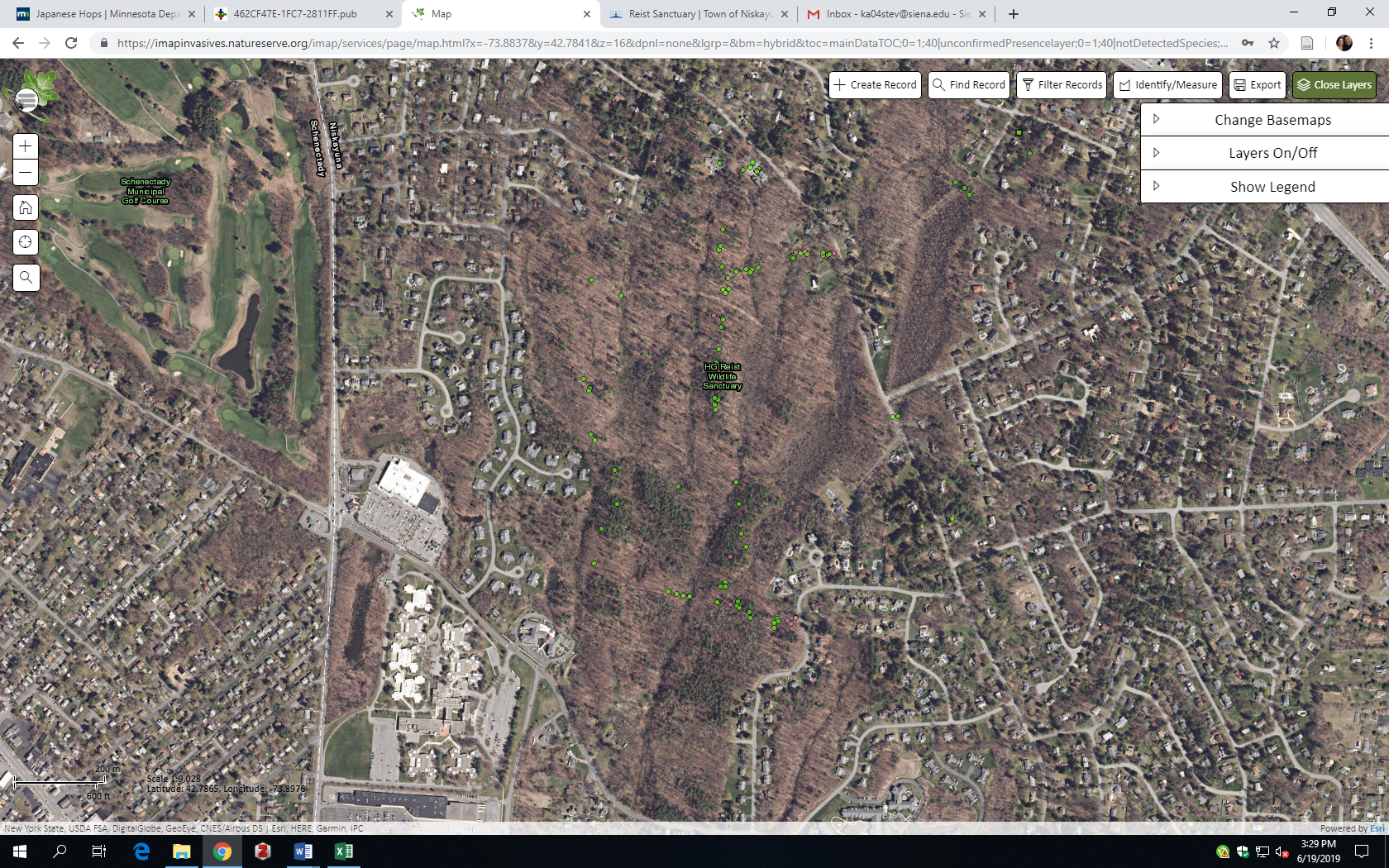 Common NameScientific NameLocations (GPS)Growth TypePhenologyCommon ReedPhragmites australis42.78693-73.88562HerbaceousVegetativeNorway MapleAcer platanoides43.11285-73.57717TreeVegetativeJapanese BarberryBerberis thunbergii42.7824 -73.88251ShrubVegetativeOriental BittersweetCelastrus orbiculatus42.78818-73.88297VineVegetativeDame’s RocketHesperis matronalis42.78772-73.88096TreeFloweringHoneysuckleLonicera spp. (species unknown)42.78106 -73.8831ShrubSeedGlossy BuckthornFrangula alnus42.78779-73.88307ShrubVegetativeMultiflora RoseRosa multiflora42.7812-73.88384ShrubFloweringBurning BushEuonymus alatus42.78512 -73.88645ShrubVegetativeGarlic MustardAlliaria petiolata42.78076 -73.88156HerbaceousSeedPurple LoosestrifeLythrum salicaria42.78118-73.88387HerbaceousVegetativeCommon BuckthornRhamnus cathartica42.78145-73.88292ShrubVegetative